Задание 06.05.201 год обученияТема: «Рисование дерева»          Рисование силуэта дерева (закончить выполнение задания).Выполнить силуэт ствола.Нарисовать ветки с учетом изменения их толщины.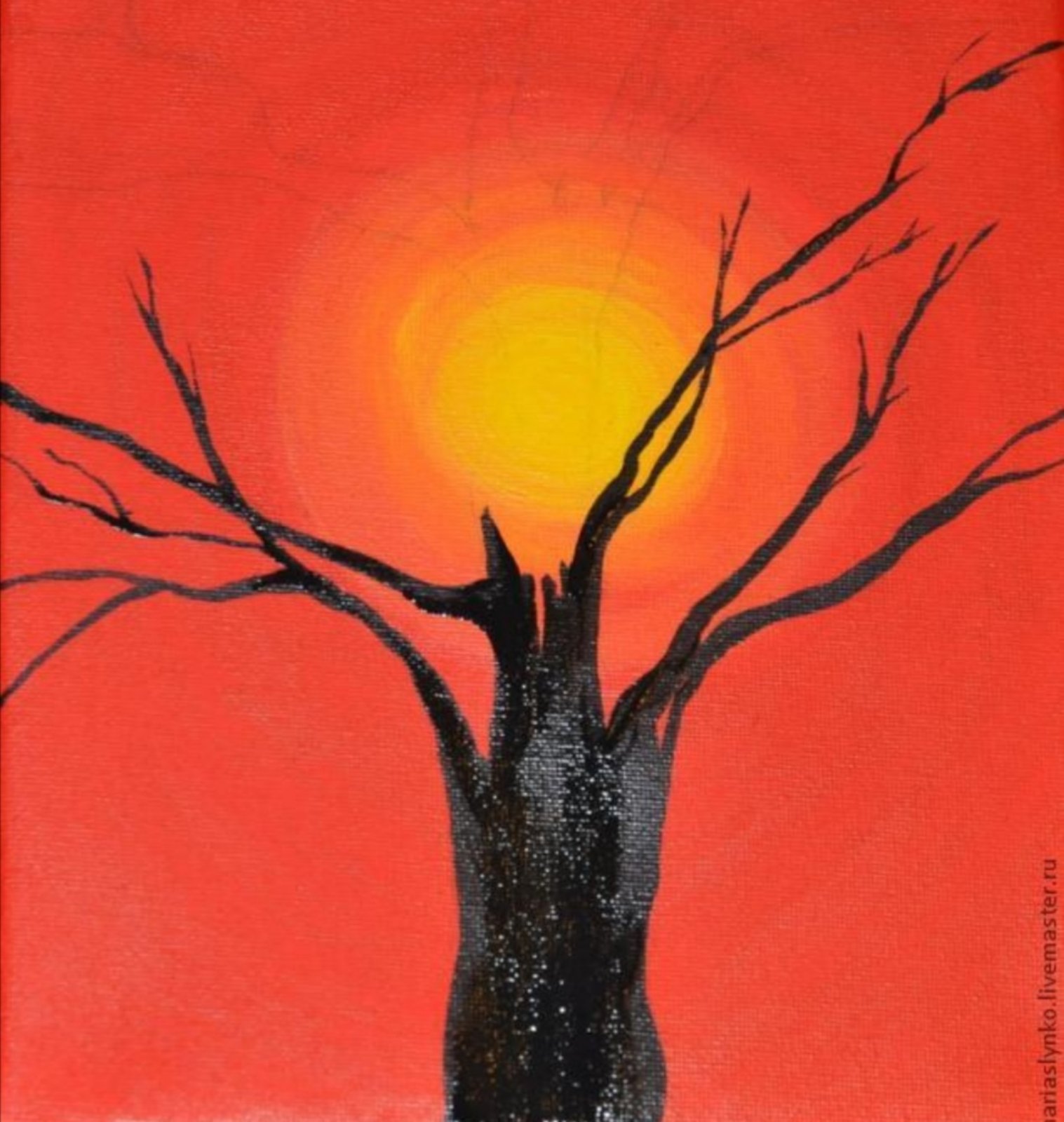 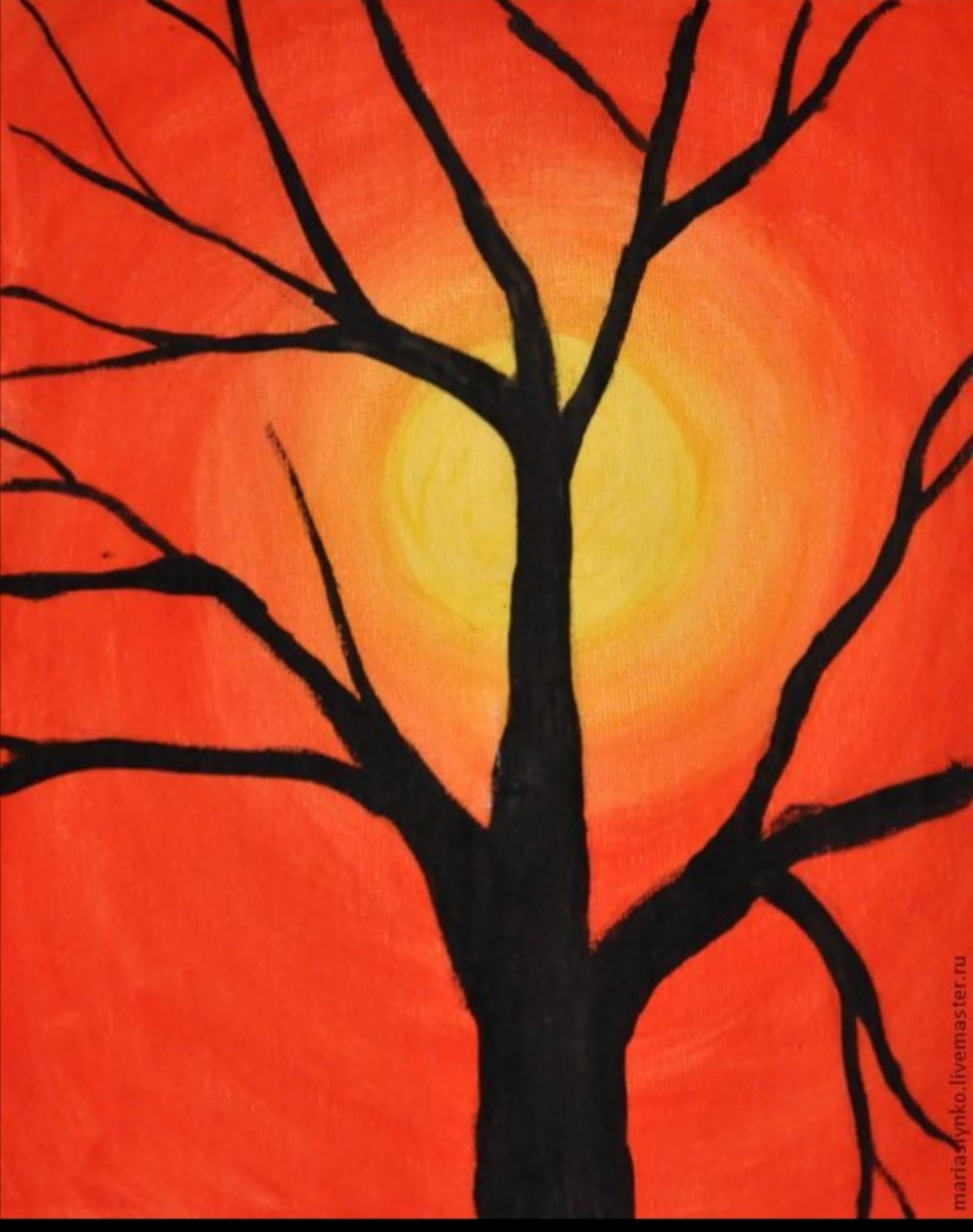 Задание08.05.201. Познакомиться с правилами штриховки.Выполнить тональную растяжку от самого светлого до самого темного. Начинать карандашом ТМ, заканчивать карандашом ЗВ или 4В.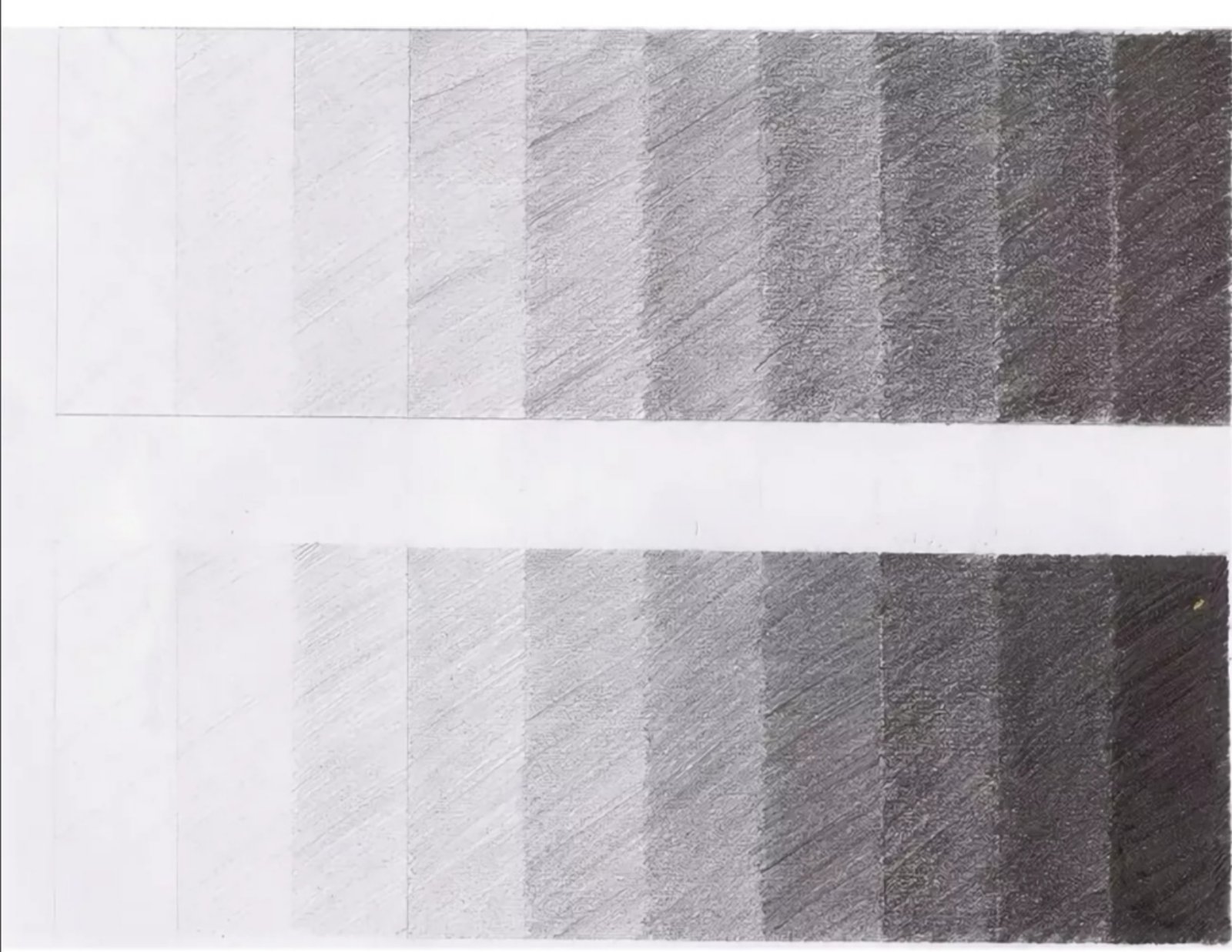 